Tantpatrullens ljusMelodi: Nu tändas tusen juleljus.Text: Gertie LuxNu tänder vi ett rättens ljusUtöver stad och landOch patriarkens värld blir grusI ljusets heta brand.Vi tänder ljus för rättens skullOch jämlikhetens krav.För den är stark, vår TantpatrullI feminismens nav.Vi tänder ljus för höjd pensionFör nu har vi fått nogVi kräver god kompensationFör livets slit och knog.Tantpatrullens luciasånger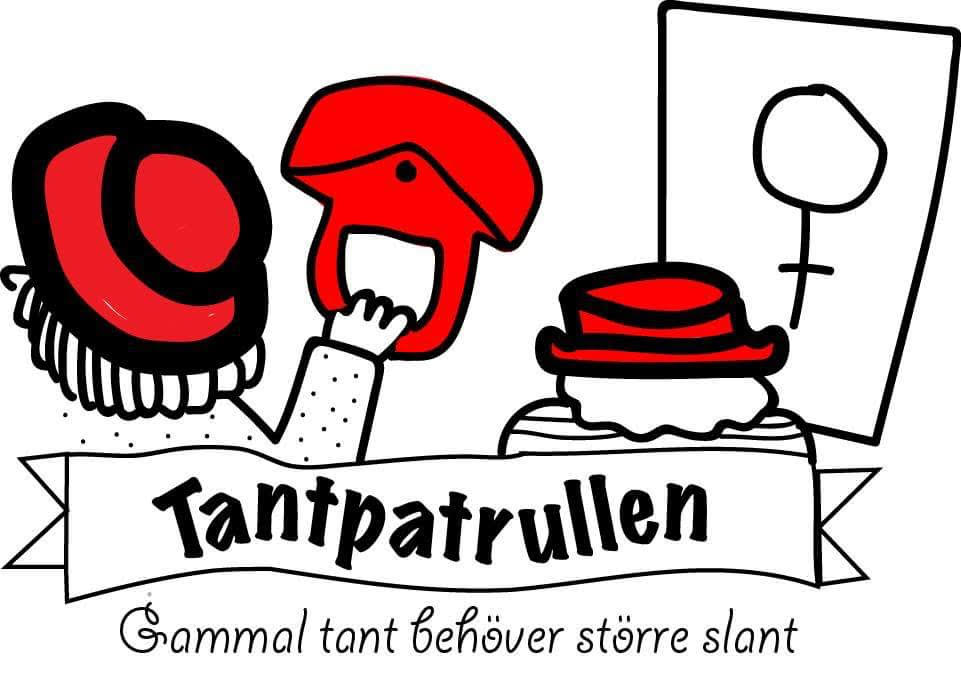 LuciasångText Gertie LuxI nattens mörka stund syns nu en lågaDet är vår Tantpatrull ni ser här tågaFrån vår Luciamö, dömd för att oskuld döBrinner nu vår sanna kvinnokraftSom tanter alltid haftTanternas starka ljus lyser i nattenI varje mörklagt hus tänd tantdebattenLågan som strålar klar, gör kampen uppenbarGer som vanligt varje patriarkSkälvan och fnattenSe vårt Luciatåg, kolla vår fejaHär strider alla som, ej tänker väjaPå en historisk grund sjunger nu varje mundAtt i våra ljus i kvällenHöjs tantappellenLångt från vår oskuldstid syns vi här skridaSe hur vi lyser upp redo att stridaJa käre patriark tantstark är stridenSjälva må er gamla machomarkTiden är lidenUnder stridens stjärnaMel: Staffan var en stalledrängText Gertie LuxLyssna på vår TantpatrullHär sjunger vi så gärnaHögt för jämlikhetens skull,Den rätten vill vi värna.Ingen dager synes änMen vi sjunger om igen så gärna.Vi är inte någons dräng,Det sjunger vi så gärna.Nej, vi kräver högre pengInunder stridens stjärna.Ingen dager synes änMen vi sjunger om igen så gärna.Bort med varje patriark!Ja,, det vill vi gärnaTantpatrullen den är stark,Den tänder rättens stjärna.Så ska mörkret bli till ljus,Och det ljuset tänder vi så gärna.